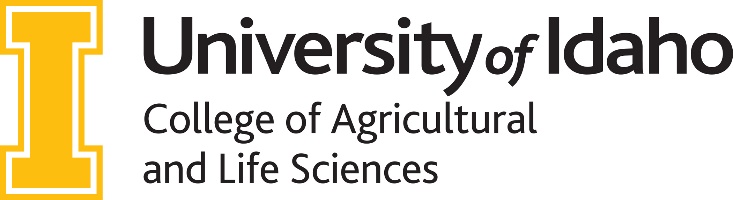 CALS Ambassador Application Academic Year 2022-2023*Keep this information for your referenceThe College of Agricultural and Life Sciences (CALS) Ambassadors are a select group of students representing all departments within our college.  The CALS Ambassadors play a vital role in assisting the college in recruitment and retention of highly qualified students.  The selection process is competitive.The Ambassadors work closely with the CALS Academic Programs Office and have the opportunity to develop communication and leadership skills, exercise professionalism, network with professionals and establish working relations with college and university faculty, students, staff and administrators across the University of Idaho.  Ambassadors participate in recruitment and promotional activities, as well as alumni events.  Travel (at the expense of the college) is required.Serving as a CALS Ambassador is both an honor and a distinction. Being a CALS Ambassador requires a substantial time commitment. There is academic credit (2 credits in fall and spring semesters) offered for participation, and the term of service within the CALS Ambassador program will be for a minimum of one year.Application Packet:  Due Friday, March 4, 2022 at 5 p.m.Submit application to Kacie Hoffman, Agriculture Science Building Room 65 OR electronically at kacieh@uidaho.edu.Questions? email kacieh@uidaho.edu or call 208-885-7984Application (incomplete applications will not be accepted)Professional resumeOne recommendation sheet (preferably from a CALS advisor, faculty or staff)
Select Interviews:Application review will occur the week after spring break.  Interviews are anticipated to occur within 1-2 weeks after application review. (times and room TBA).  You will be notified if you have been selected for an interview time by March 25.Selection Process:Applications will be evaluated by a committee comprised of college representatives including current CALS ambassador(s), faculty, staff and administration.Selected applicants will be contacted to arrange interview times.  Interviews consist of a short presentation followed by a short set of interview questions.Criteria for Selection:Applicants must:Be a full-time student in the College of Agricultural and Life SciencesHave a minimum GPA of 3.0 cumulative GPAHave completed two semesters at the University of Idaho by the Fall of 2022Be able to commit to at least one year of serviceBe able to effectively manage your timeBe willing to participate in evening and weekend eventsBe available and willing to travel to schools and other campuses during the weekBe able to attend all classes (typically Tuesdays 5:30-6:30 pm) Be able to attend a one day spring training retreatBe able to attend a weekend fall training retreat Fall Training: typically depart Friday afternoon and return Sunday early afternoon (in August)Be professional, highly motivated, enthusiastic, dependable, knowledgeable, and sincere in representing the University of Idaho College of Agricultural and Life SciencesStudents with 18 or more credits will be reviewed on a case by case basis Primary Required Activities/Events *This is subject to change based on recruitment needs. Some events may occur in the evening or on weekendsFall Semester (2 credits):*Fall semester classes will meet once a week (usually Tuesday from 5:30-6:20 PM)CALS Back to School Picnic (September)CALS Days (September or October)Envision Idaho #1 OR #2 (September and October)CALS 1908 Tailgates (September through November)Approximately 2 days of high school visitsFood For Finals (December)Prospective/Inquiry/Admitted student communicationSpring Semester (2 credits):*Fall semester classes will meet once a week (usually Tuesday from 5:30-6:20 PM)CALS Ambassador Open House (February)UIdaho Bound and Sneak Peak (March, April, and May)Etiquette Dinner (March)CALS Awards Banquet (April)	CALS Ambassador Training (April or May)Food for Finals (May)Admitted/Enrolled student communication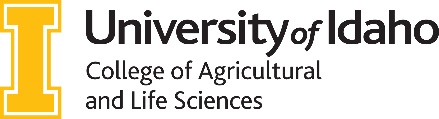 2021-2022 CALS Ambassador ApplicationApplication Deadline Friday, March 4, 2022, 5 p.m.*Application must be legible**Submit this application accompanied with your resume and recommendation sheet to:Kacie Hoffman, Agriculture Science Building Room 65 or electronically at kacieh@uidaho.edu. Questions? kacieh@uidaho.edu or 208-885-7984  
Personal Information:Education:High School Information:Honors & Awards (Received during your high school or college years.  This may include academic & athletic achievements, scholarships, service awards, etc. – Select your top 8)Time commitments for the 2022-23 academic year:List all anticipated activities you are committed to next year.  This may include organizations or clubs of which you are a member, officer positions, work, or other activities.Will you be absent from the UI for any reason next year (student teaching, study abroad, semester long internship, etc.)? If so, explain the nature of the activity and the number of hours per week.What do you perceive the job of a CALS Ambassador to be?Why do you want to be a CALS Ambassador?How can you help enhance the CALS Ambassador team?  What skills and qualities will you bring to the team?What do you hope to gain from being a CALS Ambassador?CommitmentsI understand that I must be able to work at various recruiting events throughout the 2021-2022 school year (as outlined in the application information sheet), which may require missing class.  I am responsible for completing the appropriate absence request form and completing all missed work. 		 ____ Yes         _____NoI agree to become an authorized CALS driver by submitting a driver’s record report, and completing an online defensive driving test.  I am aware that I will be required to pay for an out of state report fee (typically $10-20) if I have an out of state license.____ Yes         _____NoI understand that I’m required to participate in the CALS Spring Ambassador Training and CALS Ambassador Fall Weekend Retreat (first weekend after classes start), and if I cannot attend, I will not be accepted.		____ Yes         _____NoI understand that a yearlong commitment is required for the first year in the program.  				____ Yes         _____NoCOMPLETION OF APPLICATION PACKET: ___ Application___ Professional resume___One recommendation sheet from a CALS Faculty or StaffBy completing and signing this application, I understand the expectations of participating in the CALS Ambassador Program and will be committed to positively promoting the College of Agricultural and Life Sciences.Signature _____________________________		Date_________________Thank you for your interest in joining the College of Agricultural and Life Sciences Ambassador Team!Recommendation Sheet Your name:Date:Name of Student Evaluating:Please Evaluate the student on the below listed criteria using the following scale of 1 to 10:1 to 4 points – Low Recommendation5 to 7 points – Medium Recommendation8 to 10 points – High RecommendationPromptness and Attendance:Connection with Others:Dependability:Trainable/Leader:Written Communication:Verbal Communication:Energy:Willingness to Volunteer:Presentation and Public Speaking Skills:Teamwork Skills:Comments:Name:Vandal  ID:Vandal  ID:Local Address:Local Address:City:State & Zip Code:State & Zip Code:Local Phone:Local Phone:Local Phone:Cell Phone #:Cell Phone #:Cell Phone #:E-mail Address:E-mail Address:E-mail Address:Hometown: Hometown: Hometown: Hometown: Major (s)Minor(s):Minor(s):Grade Level:Expected Graduation Semester & Year:Expected Graduation Semester & Year:Expected Graduation Semester & Year:Expected Graduation Semester & Year:GPA:Advisor:Did you attend another college other than UI or transfer to UI?Did you attend another college other than UI or transfer to UI?Did you attend another college other than UI or transfer to UI?Did you attend another college other than UI or transfer to UI?Did you attend another college other than UI or transfer to UI?Did you attend another college other than UI or transfer to UI?If yes, where?If yes, where?Name of High School: City & State:Honor/AwardBrief DescriptionDate ReceivedActivityRoleMeeting Days/TimesHours Participation per Week